SOP PELAYANAN REHABILITASI MEDIK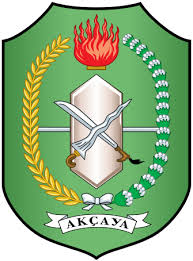 PEMERINTAH PROVINSI KALIMANTAN BARATRUMAH SAKIT JIWA DAERAH SUNGAI BANGKONGPROVINSI KALIMANTAN BARATNomor SOP060/TU.00.01.2. 3640 /2020PEMERINTAH PROVINSI KALIMANTAN BARATRUMAH SAKIT JIWA DAERAH SUNGAI BANGKONGPROVINSI KALIMANTAN BARATTanggal Pembuatan03 Nopember 2020PEMERINTAH PROVINSI KALIMANTAN BARATRUMAH SAKIT JIWA DAERAH SUNGAI BANGKONGPROVINSI KALIMANTAN BARATTanggal Revisi PEMERINTAH PROVINSI KALIMANTAN BARATRUMAH SAKIT JIWA DAERAH SUNGAI BANGKONGPROVINSI KALIMANTAN BARATTanggal Efektif03 November 2020PEMERINTAH PROVINSI KALIMANTAN BARATRUMAH SAKIT JIWA DAERAH SUNGAI BANGKONGPROVINSI KALIMANTAN BARATDisahkan OlehDirektur Rumah Sakit Jiwa Daerah Sungai BangkongProvinsi Kalimantan Barat,dr. Batara Hendra Putra SianiparPembina NIP. 19760613 200604 1 012PELAYANAN MEDIKNama SOPPelayanan Rehabilitasi MedikDASAR HUKUM:UU No. 36 Tahun 2009 tentang KesehatanUndang-Undang No.: 18 Tahun 2014 tentang Kesehatan JiwaKepMenKes RI No.: 129/Menkes/SK/II/2008 tentang Standar Pelayanan Minimal Rumah SakitPermenkes No. 43 Th 2016 ttg Standar Pelayanan Minimal Bid  Kes.KUALIFIKASI PELAKSANA:Pekerja SosialPerawat/Keperawatan Jiwa Administrasi UmumKUALIFIKASI PELAKSANA:Pekerja SosialPerawat/Keperawatan Jiwa Administrasi UmumKeterkaitan: SOP Pelayanan Pasien Rawat Inap (Bangsal), dan SOP Perawatan Rawat InapPeralatan/perlengkapan: Terapi Kerja & Bimbingan Kerokhanian, Jadwal Kegiatan & Daftar Instruktur/Mentor, serta Pendokumentasian Peralatan/perlengkapan: Terapi Kerja & Bimbingan Kerokhanian, Jadwal Kegiatan & Daftar Instruktur/Mentor, serta Pendokumentasian Peringatan: Dalam rangka meminimalisir kesalahan atau keterbatasan dan hambatan pelaksanaan program harus ada SOP Pelayanan MedikPencatatan dan pendataan:Buku Daftar Hadir & Daftar Kunjungan Pasien Rehabilitasi, serta Catatan Perkembangan (psikososial)Pencatatan dan pendataan:Buku Daftar Hadir & Daftar Kunjungan Pasien Rehabilitasi, serta Catatan Perkembangan (psikososial)No.KEGIATAN PELAKSANAPELAKSANAPELAKSANAMUTU BAKUMUTU BAKUMUTU BAKUNo.KEGIATAN Petugas Rehab.Tim Medik Rehabilitan Perlengkapan Waktu Output123456781.Mempersiapkan segala fasilitas program (latihan kerja & bimbingan rokhani),Dokumen & Dokumentasi, alat latihan kerja, serta alat bimbingan kerokhanian10 menitPeralatan & perlengkapan kegiatan telah siap2.Sosialisasi program pada bangsal,Penyampaian program & Pendokumentasian5 menitProgram & Jadwal3.Seleksi rehabilitan {oleh Tim Medis (psikiater/dokter, perawat, dan psikolog ruangan)}Catatan Medik10 menitTerdokumentasikan4.Mendata (absensi) rehabilitan,Buku Daftar Kunjungan Pasien Rehabilitasi (bangsal)5 menitPencatatan Nama Pasien5.Menjemput rehabilitan, disertai absensinya,Buku Daftar Kunjungan Pasien Rehab10 menitPenjemputan Rehabilitan6.Membentuk kelompok kerja rehabilitan (rekomendasi tim medis),Mencatat Nama Rehabilitan di Buku Kunjungan Rehab5 menitTerdokumentasikan7.Melaksanakan program kegiatan Alat latihan kerja & kegiatan kerokhanian130 menitTerlaksananya kegiatan8.Melakukan pengawasan, pembimbingan, & pencatatan kegiatanObservasi, pembimbingan, & catatan kegiatanSda Terdokumentasikan 9.Bersama rehabilitan menata kembali fasilitasi yang telah digunakan,Penataan Peralatan5 menitPenyimpanan Barang10.mengantar rehabilitan kembali keruangan,  disertai dengan absensinya,Buku Daftar Kunjungan Pasien Rehab (bangsal)15 menitPemulangan Rehabilitan ke Bangsal11.Membuat catatan psikososial.Form Catatan Perkembangan10 menitTerdokumentasikan 